MACHTIGING INTREKKINGSFORMULIER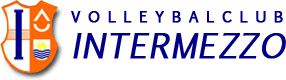 Ondergetekende trekt hierbij de machtiging in aan	VOLLEYBALCLUB	INTERMEZZOom van haar/zijn onderstaande rekening bedragen af te schijvenwegens contributie (5x per jaar) en bondscontributie (1x per jaar)IBAN rekening: ...................................	Naam rekeninghouder	:Adres				:Woonplaats			:Contributie voor	Naam lid 1		:	Naam lid 2		:	Naam lid 3		:Met ingang van		: Trainend/spelend bij team	: Datum: ..........................................	Handtekening: .......................................